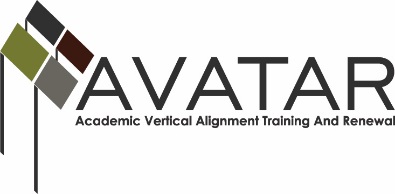 AVATAR Partnership Region: 9Meeting/Session Documentation FormForm should be completed after each meeting and given to the Regional AVATAR Coordinator/FacilitatorAgenda Format Key:  P = Presentation, F = Feedback, D = Decision-Making, W = Work Group, O = Other, with explanationAVATAR Meeting MinutesMeeting Participant ListMeeting:QuarterlyQuarterlyQuarterlyQuarterlyQuarterlyMeeting Purpose:Review & PlanReview & PlanReview & PlanReview & PlanReview & PlanDate:October 30, 2014Start Time:4:30 p.m.End Time:5:30 p.m.Meeting Coordinator/ Facilitator:Kathy HarveyLocation:Location:Region 9 Education Service CenterRegion 9 Education Service CenterMeeting Recorder:Kathy HarveyMeeting Timekeeper:Meeting Timekeeper:Kathy HarveyKathy HarveyTimeTopicFormatDiscussion LeaderDesired Outcome4:30Review ExpendituresP, DKathy HarveyApprove current and future expenditures4:45Project UpdatesP, DDr. Karen GraggBetty CarrollUpdates on math & ELA syllabus for CPC course5:00Project Planning for 2014-15D,F,WKathy HarveyDiscuss needs for CPC course syllabiAction ItemPerson ResponsibleDue DateExpenditures approvedProject chair to bring rough syllabus outline for next quarterly meetingBetty Carroll, Karen Craig, Taleigha MurrayFeb. 19, 2015NotesNotesNotesNameTitleOrganization/InstitutionKathy HarveyFacilitatorRegion 9 Education Service CenterBetty CarrollELA Team LeaderMidwestern State UniversitySandra SchellerTeam ELAWichita Falls ISDAnn KopelTeam ELAWindthorst ISdJoni LemleyTeam ELARegion 9 Education Service CenterDr. Gary Don HarkeyTeam MathVernon CollegeDr. Karen GraggMath Team LeaderVernon CollegeTaleigha MurrayTeam MathWichita Falls ISDLee SeamanTeam MathBurkburnett ISDLezlie BorenTeam MathWichita Falls ISDDiane HubbardMath SpecialistRegion 9 Education Service Center